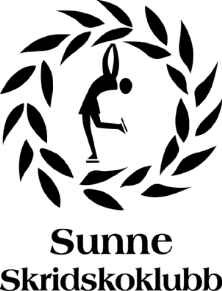 Verksamhetsberättelse säsong 2013-14Vi avslutade förra säsongen lite osäkert eftersom vi inte visste om vi hade några tränare för säsongen 13/14. På Västra Svealands årsmöte i Örebro informerade jag om vår situation för övriga föreningar och fick på så sätt tag på Jennifer Johansson som tackade ja till att träna våra stora tjejer. Vi pratade även med Susann Nilsson som varit tränare i klubben tidigare. Vi startade upp säsongen i september i Helmia arena men annons i Sunne Nytt. Vi har ett bra samarbete med Sunne IK och klubbens kanslist Hasse Lindgren. Vi tränar två gånger i veckan 1h/gång, vi beslutade på förra årsmötet att lilla gruppen skulle åka 45min på is och betala en mindre kostnad. Men det har glömts bort under sommaren så de betalar mindre men åker lika länge d.v.s. 1h/gång.Vi var till Kil på slingauppvisning med tjejer från märke 1-6, det var en mycket bra och trevlig dag med många nervösa och glada tjejer.Juluppvisningen var mycket uppskattad av både åkare och familjer, vi hade försäljning av saft, alk.fri glögg och pepparkakor på läktaren. Vi bjöd tjejerna på julmust och fika efter uppvisningen i cafeterian.Våruppvisning och märkestagning den 26/3,vi blev bjudna på en fantastiks show av våra tjejer med både egna och program skapade av våra tränare. Vi jobbar efter Leo märken 1-6 för att sedan i samråd med föräldrar få ta av sig hjälmen.Test i Säffle, vi hade sju tjejer som var till Säffle och klarade fri grund 1 och är nu tävlingsåkare inför nästa säsong.Våra tjejer födda 030701 eller senare och klarade de kunskapskrav som var uppsatta för dagen var till Örebro på en miniorsatsningsdag.Efter årsmötet kommer vi att ha en gemensam fika med föräldrar och barnDen här säsongen har vi jobbar med hemsidan som informationskälla, vilket har underlättat mycket för mig som fixar allt.Styrelsen:Ordförande: Ulrika Karlsson Kassör: Anna-Maj EkbergStyrelsen: Ann-Mari KlarströmTränare: Jennifer Johansson, Susann Nilsson